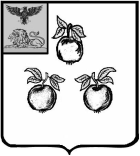 БЕЛГОРОДСКАЯ ОБЛАСТЬАДМИНИСТРАЦИЯ МУНИЦИПАЛЬНОГО РАЙОНА«КОРОЧАНСКИЙ РАЙОН» ПОСТАНОВЛЕНИЕКорочаО внесении изменений в постановлениеадминистрации муниципального района«Корочанский район» от 8 мая 2020 года№ 238	В соответствии с Указом Президента Российской Федерации 
от 11 мая 2020 года № 316 «Об определении порядка продления действия мер по обеспечению санитарно-эпидемиологического благополучия населения 
в субъектах Российской Федерации  в связи с распространением новой коронавирусной инфекции (СОVID-19)», постановлением Губернатора Белгородской области от 08 мая 2020 года № 58 «О мерах по предупреждению распространения новой коронавирусной инфекции (СОVID-19) на территории Белгородской области» администрация муниципального района «Корочанский район» п о с т а н о в л я е т:Внести следующие изменения в постановление администрации муниципального района «Корочанский район» от 8 мая 2020 года № 238 
«О мерах по предупреждению распространения новой коронавирусной инфекции (СОVID-19) на территории Корочанского района»:- пункт 2 постановления дополнить подпунктом 2.2 следующего содержания:«2.2. Запретить в период с 1 декабря 2020 года по 1 февраля 2021 года юридическим лицам и индивидуальным предпринимателям, осуществляющим организацию зрелищно-развлекательных мероприятий, оказывающим услуги общественного питания, их проведение, оказание в период с 23:00 до 06:00 часов.»;- подпункт 2.4 пункта 2 постановления дополнить третьим абзацем следующего содержания:«- в возрасте 65 лет и старше, относящихся к группе риска заболевания новой коронавирусной инфекцией (СОVID-19), в периоды с 24 ноября 2020 года по 7 декабря 2020 года, с8 декабря 2020 года по 21 декабря 2020 года обеспечить соблюдение режима самоизоляции, установленного постановлением Главного государственного санитарного врача по Белгородской области от 18 ноября 2020 года № 8563 «О дополнительных мерах по недопущению распространения СОVID-19 в Белгородской области».»;- дополнить постановление пунктом 3 следующего содержания:«3. Органам местного самоуправления Корочанского района усилить режим текущей дезинфекции в местах общего пользования и массового пребывания граждан (во всех объектах торговли (включая рынки, ярмарки), оказания услуг населению, медицинских организациях, продолжающих свою работу, в общественном транспорте, включая легковые такси, помещениях общественных и административных зданий).». Глава администрацииКорочанского района                                                                      Н.В. Нестеров«24»ноября2020г.№730